Plná moc k přebírání plomb k označování ulovené zvěře pro honitbu ……………………………Uživatel honitby zmocňuje k přebírání plomb a lístků k označování ulovené zvěře podle § 49 odst. 1 zákona č. 449/2001 Sb., zákona o myslivosti, ve znění pozdějších předpisů: Podpis předsedy:……………………………………………………..……………………….*Název uživatele honitby:…………………………………………………………………….Sídlo:…………………………………………………………………………………………..IČ:…………………………………..*Údaje o uživateli honitby dle veřejného rejstříku a sbírky listin, viz https://or.justice.cz/ias/ui/rejstrik** Podpis zmocněného – souhlas se zplnomocněním!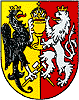 MĚSTSKÝ ÚŘAD KUTNÁ HORA
Havlíčkovo náměstí 552/1, 284 01 Kutná Hora, IČ: 00236195
odbor životního prostředí
sídlo odboru: Radnická 178, Kutná Hora
tel.: 327 710 111, fax: 327 710 364
e-mail: podatelna@kutnahora.cz, www.mu.kutnahora.czJméno a příjmeníDatum narozeníTrvalý pobytPodpis**